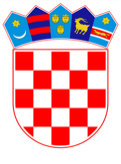 VLADA REPUBLIKE HRVATSKEZagreb, 23. veljače 2023.______________________________________________________________________________________________________________________________________________________________________________________________________________________________PRIJEDLOGNa temelju članka 31. stavka 2. Zakona o Vladi Republike Hrvatske („Narodne novine“, br. 150/11., 119/14., 93/16., 116/18. i 80/22.) i članka 8.a stavka 3. Zakona o poljoprivredi („Narodne novine“, br. 118/18., 42/20., 127/20. - Odluka Ustavnog suda Republike Hrvatske, 52/21. i 152/22.), a u vezi s člankom 4. stavkom 3. točkom 1. Uredbe o tijelima u sustavu upravljanja i kontrole za provedbu Strateškog plana Zajedničke poljoprivredne politike u Republici Hrvatskoj („Narodne novine“, broj 96/22.), Vlada Republike Hrvatske je na sjednici održanoj ________________ 2023. donijelaO D L U K Uo donošenju Strateškog plana Zajedničke poljoprivredne politike Republike Hrvatske 2023.-2027.I.Donosi se Strateški plan Zajedničke poljoprivredne politike Republike Hrvatske 2023.-2027., u tekstu koji je Vladi Republike Hrvatske dostavilo Ministarstvo poljoprivrede aktom, KLASA: 011-01/22-01/84, URBROJ: 525-07/265-23-13, od 7. veljače 2023., a koji je Europska komisija odobrila Provedbenom odlukom Komisije od 28. listopada 2022. o odobravanju strateškog plana u okviru ZPP-a Hrvatske za razdoblje 2023.-2027. za potporu Unije koja se financira iz Europskog fonda za jamstva u poljoprivredi i Europskog poljoprivrednog fonda za ruralni razvoj. II.Zadužuje se Ministarstvo poljoprivrede da o donošenju ove Odluke, na odgovarajući način, izvijesti sva tijela u Sustavu upravljanja i kontrole za provedbu Strateškog plana Zajedničke poljoprivredne politike u Republici Hrvatskoj definirana člankom 6. stavkom 9. Zakona o institucionalnom okviru za korištenje fondova Europske unije u Republici Hrvatskoj („Narodne novine“, broj 116/21.) i Uredbom o tijelima u sustavu upravljanja i kontrole za provedbu Strateškog plana Zajedničke poljoprivredne politike u Republici Hrvatskoj („Narodne novine“, broj 96/22.). III.Ova Odluka stupa na snagu danom donošenja, a objavit će se u „Narodnim novinama“.      PREDSJEDNIK									mr. sc. Andrej Plenković KLASA:URBROJ:Zagreb, _____________OBRAZLOŽENJE Na temelju Uredbe (EU) 2021/2115 Europskog parlamenta i Vijeća od 2. prosinca 2021. o utvrđivanju pravila o potpori za strateške planove koje izrađuju države članice u okviru zajedničke poljoprivredne politike (strateški planovi u okviru ZPP-a) i koji se financiraju iz Europskog fonda za jamstva u poljoprivredi (EFJP) i Europskog poljoprivrednog fonda za ruralni razvoj (EPFRR) te o stavljanju izvan snage uredbi (EU) br. 1305/2013 i (EU) br. 1307/2013 (SL L 435, 6.12.2021.) (u daljnjem tekstu: Uredba (EU) 2021/2115) države članice Europske unije (u daljnjem tekstu: EU) izrađuju strateške planove u okviru Zajedničke poljoprivredne politike. Zakonom o institucionalnom okviru za korištenje fondova Europske unije u Republici Hrvatskoj („Narodne novine“, broj 116/21) (u daljnjem tekstu: Zakon o institucionalnom okviru) definirano je kako se sredstva EU fondova iz Zajedničke poljoprivredne politike EU koriste na temelju Strateškog plana Zajedničke poljoprivredne politike Republike Hrvatske 2023. – 2027. (u daljnjem tekstu: Strateški plan). Iz Europskog fonda za jamstva u poljoprivredi (u daljnjem tekstu: EFJP) financiraju se izravna plaćanja i sektorske intervencije, dok je Europski poljoprivredni fond za ruralni razvoj (u daljnjem tekstu: EPFRR) izvor sredstava za financiranje intervencija ruralnog razvoja.Države članice najkasnije 1. siječnja 2022. godine Europskoj komisiji (u daljnjem tekstu: EK) podnose prijedlog strateškog plana u okviru Zajedničke poljoprivredne politike. Provedbenu odluku o odobrenju strateškog plana EK donosi temeljem članka 118. stavka 6. Uredbe (EU) 2021/2115, najkasnije u roku 6 mjeseci nakon što ga je podnijela država članica. Predloženi strateški plan EK odobrava u okviru Zajedničke poljoprivredne politike ako su podnesene potrebne informacije i ako je plan usklađen s člankom 9. i drugim zahtjevima utvrđenima u Uredbe (EU) 2021/2115 i Uredbi (EU) 2021/2116 Europskog parlamenta i Vijeća od 2. prosinca 2021. o financiranju i nadzoru zajedničke poljoprivredne politike te upravljanju njome i o stavljanju izvan snage Uredbe (EU) br. 1306/2013 (SL L 435, 6.12.2021.), kao i delegiranim i provedbenim aktima donesenima na temelju njih. Odobrenje se temelji isključivo na aktima koji su pravno obvezujući za države članice.Republika Hrvatska je prvi nacrt Strateškog plana putem elektroničke aplikacije za razmjenu podataka SCF2021 podnijela 31. prosinca 2021. godine. Nakon zaprimljenih opažanja EK te provedenih neformalnih konzultacija s EK nacionalni strateški plan je revidiran te je završna verzija Strateškog plana podnesena na odobrenje EK 7. listopada 2022. godine. Tijekom procesa izrade Strateškog plana provedene su konzultacije s relevantnim dionicima, u nekoliko faza i putem različitih kanala komunikacije (kontinuirani sastanci/konzultacije s dionicima (Odbor za praćenje, online konzultacije…); konzultacije na terenu s dionicima). U konzultacije su bili uključeni predstavnici s nacionalne te regionalne i lokalne razine kao i predstavnici gospodarskih i socijalnih partnera, civilnih udruga, akademske i znanstvene zajednice. Osim navedenog, informiranje dionika i opće javnosti o reformi Zajedničke poljoprivredne politike provedeno je objavom svih relevantnih informacija i dokumenata vezanih za novo programsko razdoblje na mrežnim stranicama Ministarstva poljoprivrede.U procesu donošenja programskih dokumenata, sukladno Zakonu o pravu na pristup informacijama („Narodne novine“, br. 25/13 i 85/15) održan je postupak savjetovanja sa zainteresiranom javnošću (e-savjetovanje) o nacrtu prijedloga Strateškog plana, na stranicama središnjeg državnog internetskog portala za savjetovanja s javnošću, u razdoblju od 11. kolovoza do 12. rujna 2022. godine te je 17. listopada 2022. godine objavljeno izvješće o provedenom e-savjetovanju. U sklopu postupka strateške procjene utjecaja na okoliš koja je provedena tijekom izrade nacrta strateškog plana, prema članku 67. Zakona o zaštiti okoliša („Narodne novine“, br. 80/13, 153/13, 78/15, 12/18 i 118/18) te članku 23. Uredbe o strateškoj procjeni utjecaja strategije, plana i programa na okoliš („Narodne novine“, broj 3/17), članka 15., 16. i 17. Uredbe o informiranju i sudjelovanju javnosti i zainteresirane javnosti u pitanjima zaštite okoliša („Narodne novine“, broj 64/08) te točke 10. Priloga I. Odluke o započinjanju postupka strateške procjene utjecaja na okoliš Strateškog plana Zajedničke poljoprivredne politike Republike Hrvatske 2023. – 2027. (KLASA: 404-01/19-01/93, URBROJ: 525-08/0230-21-5 od 6. rujna 2021. godine) provedena je javna rasprava o strateškoj studiji i nacrtu prijedloga Strateškog plana, u razdoblju od 12. kolovoza do 12. rujna 2022. godine. Doneseno je pozitivno mišljenje Uprave za zaštitu prirode nadležnog Ministarstva o utjecaju na ekološku mrežu (KLASA 612-07/21-58/45; URBROJ: 517-05-2-3-22-18 od 31. listopada 2022. godine), a potom i pozitivno mišljenje o provedenom postupku strateške procjene Uprave za procjenu utjecaja na okoliš i održivo gospodarenje otpadom nadležnog Ministarstva (KLASA: 351 -03/22-01/1988, URBROJ: 517-05-1-1-22-2 od 4. studenoga 2022. godine).Ukupni iznos sredstava koji je u okviru Strateškog plana na raspolaganju hrvatskim poljoprivrednicima, prerađivačima poljoprivrednih proizvoda, šumoposjednicima, proizvođačkim organizacijama, jedinicama lokalne i regionalne samouprave, lokalnim akcijskim grupama te onima koji će informirati i educirati poljoprivrednike i šumoposjednike i pomoći im pri uvođenju inovativnih rješenja, uključujući i sredstva za potrebe funkcioniranja tijela u sustavu upravljanja i kontrole iznosi gotovo 3,8 milijardi eura za cijelo razdoblje provedbe 2023.-2027. godine.EK je 28. listopada 2022. donijela Provedbenu odluku Komisije o odobravanju strateškog plana u okviru ZPP-a Hrvatske za razdoblje 2023.–2027. za potporu Unije koja se financira iz Europskog fonda za jamstva u poljoprivredi i Europskog poljoprivrednog fonda za ruralni razvoj. Odobreni Strateški plan javno je dostupan na mrežnim stranicama Ministarstva poljoprivrede.Zakonom o poljoprivredi („Narodne novine“, br. 118/18, 42/20, 127/20 – Odluka Ustavnog suda Republike Hrvatske, 52/21 i 152/22) člankom 8.a stavkom 3. propisano je: „Vlada Republike Hrvatske na prijedlog Ministarstva, a nakon odobrenja Europske komisije donosi Strateški plan.“. Sukladno prethodno navedenom, predlaže se Vladi Republike Hrvatske donošenje ove Odluke.Predlagatelj:Ministarstvo poljoprivredePredmet:Prijedlog odluke o donošenju Strateškog plana Zajedničke poljoprivredne politike Republike Hrvatske 2023.-2027. 